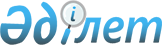 Об утверждении Правил проведения раздельных сходов местного сообщества и количественного состава представителей жителей улиц, домов для участия в сходе местного сообщества села Красногорское города Лисаковска Костанайской области
					
			Утративший силу
			
			
		
					Решение маслихата города Лисаковск Костанайской области от 24 июля 2014 года № 237. Зарегистрировано Департаментом юстиции Костанайской области 22 августа 2014 года № 5042. Утратило силу решением маслихата города Лисаковска Костанайской области от 19 августа 2021 года № 62
      Сноска. Утратило силу решением маслихата города Лисаковска Костанайской области от 19.08.2021 № 62 (вводится в действие по истечении десяти календарных дней после дня его первого официального опубликования).
      В соответствии с пунктом 6 статьи 39-3 Закона Республики Казахстан от 23 января 2001 года "О местном государственном управлении и самоуправлении в Республике Казахстан" и постановлением Правительства Республики Казахстан от 18 октября 2013 года № 1106 "Об утверждении Типовых правил проведения раздельных сходов местного сообщества" Лисаковский городской маслихат РЕШИЛ:
      1. Утвердить прилагаемые Правила проведения раздельных сходов местного сообщества села Красногорское города Лисаковска Костанайской области.
      2. Утвердить количественный состав представителей жителей улиц,  многоквартирных жилых домов для участия в сходе местного сообщества села Красногорское города Лисаковска Костанайской области согласно приложению к настоящему решению.
      3. Признать утратившим силу решение маслихата от 20 февраля 2014 года № 209 "Об утверждении Правил проведения раздельных сходов местного  сообщества на территории села Красногорское города Лисаковска Костанайской области" (зарегистрировано в Реестре государственной регистрации нормативных правовых актов за № 4541, опубликовано 1 мая 2014 года в газете "Лисаковская новь").
      4. Настоящее решение вводится в действие по истечении десяти календарных дней после дня его первого официального опубликования. Количественный состав представителей жителей улиц,
многоквартирных жилых домов для участия в сходе местного
сообщества села Красногорское города Лисаковска
Костанайской области Правила проведения раздельных сходов
местного сообщества села Красногорское города Лисаковска
Костанайской области
      1. Общие положения
      1. Настоящие Правила проведения раздельных сходов местного сообщества села Красногорское города Лисаковска Костанайской области (далее - село Красногорское) разработаны в соответствии с пунктом 6 статьи 39-3 Закона Республики Казахстан от 23 января 2001 года "О местном государственном управлении и самоуправлении в Республике Казахстан", постановлением Правительства Республики Казахстан от 18 октября 2013 года № 1106 "Об утверждении Типовых правил проведения раздельных сходов местного сообщества" и определяют порядок проведения раздельных сходов местного сообщества жителей улиц, многоквартирных жилых домов села Красногорское.
      2. Раздельный сход местного сообщества жителей улиц, многоквартирных жилых домов села Красногорское (далее - раздельный сход) созывается и проводится с целью избрания представителей для участия в сходе местного сообщества села Красногорское.
      2. Порядок проведения раздельных сходов
      3. Раздельный сход созывается акимом села Красногорское.
      Проведение раздельных сходов допускается при наличии положительного решения акима города Лисаковска на проведение схода местного сообщества.
      4. О времени, месте созыва раздельных сходов и обсуждаемых вопросах население местного сообщества оповещается не позднее чем за десять календарных дней до дня его проведения через средства массовой информации или иными способами.
      5. Проведение раздельного схода в пределах улицы, многоквартирного жилого дома организуется акимом села Красногорское.
      6. Перед открытием раздельного схода проводится регистрация присутствующих жителей соответствующей улицы, многоквартирного жилого дома, имеющих право в нем участвовать.
      7. Раздельный сход открывается акимом села Красногорское или уполномоченным им лицом.
      Председателем раздельного схода являются аким села Красногорское или уполномоченное им лицо.
      Для оформления протокола раздельного схода открытым голосованием избирается секретарь.
      8. Кандидатуры представителей жителей улиц, многоквартирных  жилых домов села Красногорское для участия в сходе местного сообщества выдвигаются участниками раздельного схода в соответствии с количественным составом, утвержденным Лисаковским городским маслихатом.
      Количество представителей жителей улиц, многоквартирных жилых  домов села Красногорское для участия в сходе местного сообщества определяется на основе принципа равного представительства.
      9. Голосование проводится открытым способом персонально по каждой кандидатуре. Избранными считаются кандидаты, набравшие наибольшие голоса участников раздельного схода.
      10. На раздельном сходе ведется протокол, который подписывается председателем и секретарем и передается в аппарат акима села Красногорское.
					© 2012. РГП на ПХВ «Институт законодательства и правовой информации Республики Казахстан» Министерства юстиции Республики Казахстан
				
Председатель ХVI сессии
В. Сычева
Секретарь
городского маслихата
Г. Жарылкасымова
СОГЛАСОВАНО
Аким села Красногорское
________________ С. БухарбаевПриложение
к решению маслихата
от 24 июля 2014 года
№ 237
№
Наименование улиц, типы домов села Красногорское города Лисаковска Костанайской области
Количество представителей жителей улиц, домов села Красногорское города Лисаковска Костанайской области (человек)
1.
От жителей улицы Парковая
2
2.
От жителей улицы Степная
6
3.
От жителей двенадцати многоквартирных двухэтажных жилых домов
12Утверждены
решением маслихата
от 24 июля 2014 года
№ 237